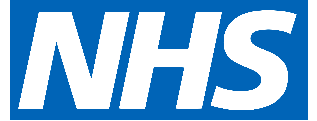 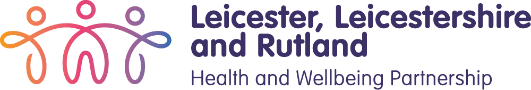 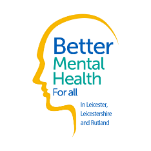 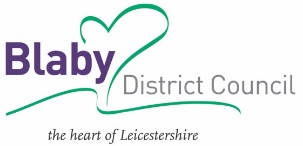 Neighbourhood Mental Health CafésEnderby Neighbourhood Mental Health CaféEvery Tuesday 4.30pm – 8.30pmEnderby leisure centreMill LaneLeicesterLE19 4LX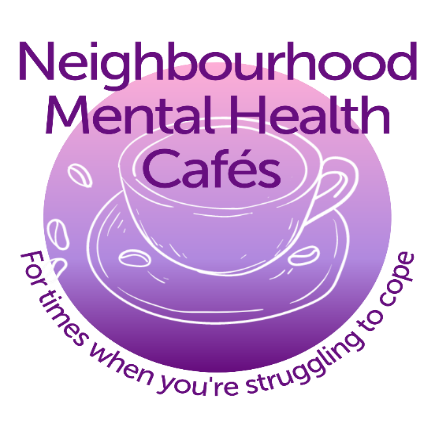 Neighbourhood Mental Health Cafés offer local support for people who need immediate help with their mental health. The cafés are drop-in centres for anyone to come and talk about their mental health - no appointment needed.